РЕШЕНИЕ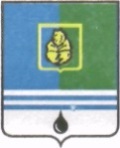 ДУМЫ ГОРОДА КОГАЛЫМАХанты-Мансийского автономного округа - ЮгрыОт «30» сентября 2020 г.							 № 462-ГД О внесении изменения в решение Думы города Когалыма от 29.09.2016 №5-ГДВ соответствии с пунктом 8 статьи 8 Регламента Думы города Когалыма, решением Думы города Когалыма от 26.10.2016 №12-ГД «Об утверждении Положений о постоянных Комиссиях Думы города Когалыма шестого созыва», Дума города Когалыма РЕШИЛА:Внести в решение Думы города Когалыма от 29.09.2016 №5-ГД «Об образовании постоянных Комиссий Думы города Когалыма шестого созыва и избрании их составов» следующее изменение:Пункт 2 дополнить подпунктами 7, 8 следующего содержания: «7) Куклин Алексей Николаевич; 8) Мартынова Ольга Валентиновна.».ПредседательДумы города Когалыма					А.Ю.Говорищева